30 IIITechnika kl VTemat: Jak powstaje rysunek technicznyCzytamy temat. Zapisujemy krótką notatkę. Rozwiązujemy  ćw 2,3,4,5,6,7 str 48,49,50.JĘZYK POLSKITemat: Atlantyda, czyli „tam i nie tam”- W. Szymborska ”Atlantyda”	1.Przeczytaj wiersz „Atlantyda”- podręcznik str,200	2.Zapoznaj się z Nową wiadomością na str,201 ( o pytaniu retorycznym) i zapisz ją do 	   zeszytu	3.Wyjaśnij znaczenie zwrotów ( w zeszycie):	- obrócić coś w popiółlec w gruzachpopaść w ruinę	4.Napisz w zeszycie jak Twoim zdaniem mogło dojść do zniszczenia Atlantydy	Efekt swojej pracy prześlij na mój nr podany przez wychowawcę lub na e- mail podany na stronie szkoły.	ĆWICZCIE GŁOŚNE CZYTANIE!!!JĘZYK ANGIELSKITopic: Test 4. - wykonaj test, który otrzymałeś/aś razem ze słuchaniem (wysłałem ci na mail’a) i odeślij go rozwiązanego na mojego mail’a do godziny 14:00. Wysłane później będą niżej oceniane.WYCHOWANIE FIZYCZNE Temat: Przygotowanie do indeksu sprawności fizycznej – szybkość                                                   Rozgrzewka ogólnorozwojowa                                                                                                                                        5 sprintów x 50m                                                                                                                                                                  5 sprintów x 30m                                                                                                                                                                 5 sprintów x 20m                                                                                                                                                                3 x skip A,B,C                                                                                                                                                 Rozciąganie Link do indeksu: (zapoznaj się z nim)https://www.google.com/url?sa=t&rct=j&q=&esrc=s&source=web&cd=2&cad=rja&uact=8&ved=2ahUKEwi45oCaob_oAhWGmIsKHZeCCxEQFjABegQIBxAB&url=http%3A%2F%2Fwww.gimpszow-sport.vot.pl%2Ffiles%2Fisf_zuchory.pdf&usg=AOvVaw1tMDpCQpFbRxrJLxX25jWA MATEMATYKA Temat: Pole równoległoboku i rombu – zadaniaProszę wykonać w zeszycie: Zadanie 3, 5, 6 s. 59 Czy już umiem s. 61Dla chętnych: do wyboru/ lub wszystkie - zadanie 5, 8, 10, 11 s. 60Rozwiąż zadania - Sprawdzam siebie – zadania można wydrukować lub rozwiązać w zeszycieZadanie 1. Dokończ zdanie:Połowa iloczynu dwóch przekątnych jest wzorem na pole ………………Zadanie 2. Oblicz pole tego równoległoboku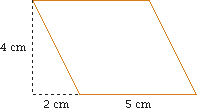 ……………………………………………………………………………Zadanie 3. 
Jedna z przekątnych rombu ma 10cm, a druga jest o 2cm krótsza. Pole tego rombu wynosi – oblicz:……………………………………………………………………………Zadanie 4. Równoległobok o bokach długości 8cm i 6cm ma wysokość 4cm. Oblicz, ile wynosi pole powierzchni tej figury?……………………………………………………………………………………Dół formularzaProszę odesłać mi rozwiązane zadania: Sprawdzam siebie i zadania dodatkowe –oczywiście, kto zrobił.Uwaga!  Wszystkie odesłane prace są oceniane.  Pozostałe też są oceniane, tylko inaczej.  Prace proszę odsyłać na bieżąco.MUZYKATemat: Jak muzykowano w prehistorii?Film edukacyjny https://www.youtube.com/watch?v=8pZWJkfZkAw